			Deklaracja Członkowska	Nowoczesna Ryszarda Petru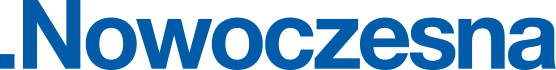 Imię i nazwisko: 	Data urodzenia (dd-mm-rrrr) i miejsce: ….…-….…-…….…… w	numer PESEL: Adres (ulica, nr domu/mieszkania, miasto, kod pocztowy):	Telefon kontaktowy:	 e-mail	Wykształcenie:	 Kierunek: 	Zawód/Stanowisko: 	 Miejsce pracy: 	Znajomość języków i stopień zaawansowania (podstawowy, zaawansowany, biegły):……………………………………………………………………………………………………………………….………………………………………………………………………………………………………………………….………………………………………………………………………………………………………………………….…Uprzednia i obecna przynależność do innych organizacji i partii (data wstąpienia i rezygnacji):……………………………………………………………………………………………………………………….………………………………………………………………………………………………………………………….………………………………………………………………………………………………………………………….…Zapoznałem/am się ze Statutem Partii Nowoczesna Ryszarda Petru. Zobowiązuję się w pełni przestrzegać jego zapisów. Deklaruję wstąpienie do Partii Nowoczesna Ryszarda Petru. 	podpis i dataWyrażam zgodę na przetwarzanie moich danych osobowych, zawartych w niniejszej deklaracji członkowskiej, do realizacji celów statutowych realizowanych przez Nowoczesną Ryszarda Petru. Administratorem danych osobowych,  zgodnie z Ustawą z dnia 29 sierpnia 1997 roku o ochronie danych osobowych (Dz. U. z 2016r. poz. 922), jest partia polityczna Nowoczesna Ryszarda Petru z siedzibą w Warszawie (00-560), przy ul. Mokotowskiej 35. Dane podawane są dobrowolnie. Zostałem poinformowany/a o przysługującym  mi prawie  dostępu do treści moich  danych oraz ich poprawiania.	podpis i dataPodpis osób rekomendujących do przyjęcia w poczet członków Partii Nowoczesna Ryszarda Petru	podpis i data	podpis i data	podpis dataPotwierdzenie przyjęcia w poczet członków Partii Nowoczesna Ryszarda Petru przez Zarząd Regionu	podpis i data